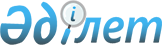 Об установлении квоты рабочих мест для лиц с инвалидностью по Кобдинскому району на 2023 годПостановление акимата Кобдинского района Актюбинской области от 19 декабря 2022 года № 400
      В соответствии со статьей 31 Закона Республики Казахстан "О местном государственном управлении и самоуправлении в Республике Казахстан", статьями 9, 27 Закона Республики Казахстан "О занятости населения" и приказом Министра здравоохранения и социального развития Республики Казахстан от 13 июня 2016 года № 498 "Об утверждении Правил квотирования рабочих мест для лиц с инвалидностью", зарегистрированным в Реестре государственной регистрации нормативных правовых актов № 14010, акимат Кобдинского района ПОСТАНОВЛЯЕТ:
      1. Установить квоту рабочих мест для лиц с инвалидностью в размере от двух до четырех процентов от численности рабочих мест, без учета рабочих мест на тяжелых работах, работах с вредными, опасными условиями труда по Кобдинскому району на 2023 год согласно приложению к настоящему постановлению.
      Сноска. Пункт 1 с изменениями, внесенными постановлением акимата Кобдинского района Актюбинской области от 11.01.2023 № 11 (вводится в действие со дня его подписания).


      2. Государственному учреждению "Кобдинский районный отдел занятости и социальных программ" в установленном законодательством Республики Казахстан порядке обеспечить:
      1) в течение двадцати календарных дней со дня подписания настоящего постановления направление его копии в электронном виде на государственном и русском языках в филиал республиканского государственного предприятия на праве хозяйственного ведения "Институт законодательства и правовой информации Республики Казахстан" Министерства юстиции Республики Казахстан по Актюбинской области для официального опубликования и включения в Эталонный контрольный банк нормативных правовых актов Республики Казахстан;
      2) размещение настоящего постановления на интернет-ресурсе акимата Кобдинского района после его официального опубликования.
      3. Контроль за исполнением настоящего постановления возложить на курирующего заместителя акима Кобдинского района.
      4. Настоящее постановление вводится в действие с 1 января 2023 года. На 2023 год квота рабочих мест в отделе организаций по трудоустройству инвалидов в Кобдинском районе
					© 2012. РГП на ПХВ «Институт законодательства и правовой информации Республики Казахстан» Министерства юстиции Республики Казахстан
				
      Аким района 

Б. Кулов
Приложение к постановлению 
акимата Кобдинского района 
от "19" декабря 2022 г. № 400
№
Название организаций
Работа перечислить количество людей
Размер квоты (% от списка сотрудников)
Размер квоты (% от списка сотрудников)
Количество рабочих мест (ед.)
Тип обслуживания
Требуемая профессия
№
Название организаций
Работа перечислить количество людей
%
человек
Количество рабочих мест (ед.)
Тип обслуживания
Требуемая профессия
1
ГУ "Отдел образования Кобдинского района Актюбинской области отдел образования".
42
2
1
1
Организация работы образовательных учреждений
рабочий
2
ГУ "Кобдинский районный отдел культуры и развития языков".
40
2
1
1
Деятельность в сфере творчества и искусства
рабочий
3
ГУ "Кобдинский районный отдел занятости и социальных программ".
17
2
1
1
Социальное обеспечение
секретарь
4
ГКП "Кобдинская районная больница" на праве управления ГУ "Управление здравоохранения Актюбинской области"
90
2
1
1
Здравоохранение
рабочий
5
Коммунальное государственное учреждение "Центр занятости Кобдинского района"
14
2
1
1
Социальное обеспечение
рабочий